Publicado en Ciudad de México el 21/05/2021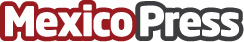 Pandemia baja cantidad de relaciones sexuales e incrementa los casos de disfunción erectil según expertosLa pandemia causada por el virus SARS-CoV-2 ha cambiado las relaciones sexuales en mexicanos. Menos cantidad y con un incremento en casos de disfunción erectil. Farmacias reportan incrementos de venta del 400% en la categoríaDatos de contacto:Gabriel5514906983Nota de prensa publicada en: https://www.mexicopress.com.mx/pandemia-baja-cantidad-de-relaciones-sexuales Categorías: Medicina Industria Farmacéutica Sociedad Consumo Ciudad de México http://www.mexicopress.com.mx